Fairmount House | 230 Tadcaster Road | York | YO24 1ES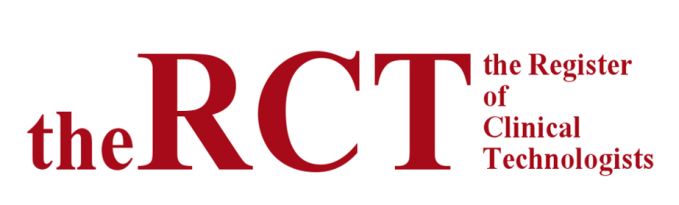 											         Telephone: 01904 550500Facsimile: 01904 612279E-mail: enquiries@therct.org.uk www.therct.org.ukSummary of CPD ActivityPrivacy PolicyOverviewThe Institute of Physics and Engineering (IPEM) and its subsidiary IPEM Enterprises Ltd is committed to protecting your privacy.  This privacy notice explains how IPEM will use any personal information we collect from you and what rights you have.Data controllerThe Data Controller is the Institute of Physics and Engineering in Medicine.  Our Registration Number in the Data Protection Public Register is Z6395648.  You can contact the data controller by emailing office@ipem.ac.uk; writing to us at our registered address; or by telephoning us on 01904 610821.  The data protection lead is Kathryn Surtees and she can be contacted by emailing Kathryn@ipem.ac.ukWhat Information we collect about youThis section shows groups of people whom we collect information about.  It then details  (for each group) how we collect your data; what we use your personal information for; the legal basis for processing; how long we keep it; categories of personal data; and who we share your data with.RCT Registrants3.1.1	How we collect your dataWe collect data about you in a variety of ways, starting at the point of application where we will collect the data from you directly. You have the opportunity to add to this base data, either using our website portal or contacting the office. We also update this data through your subsequent contact with us, including but not limited to: your annual CPD return and the annual renewal process.3.1.2	Purposes of the processingPersonal information which you supply will be used to:To administer the RCT’s CPD scheme.To administer the annual renewal of your registrationsTo send you Registrar’s updates.To include you on the online Public Register.To contact you about and administer complaints.To contact you about and administer disciplinary conduct hearings3.1.3	Legal Basis for processingWe process your annual renewals, registrar’s updates and CPD records under the legitimate interest basis for processing.We process inclusion on the public register, complaints and disciplinary conduct hearings under the vital interests basis for processing.We will process your financial information under the legal basis for processing.3.1.4	Legitimate InterestRegistrants expect this processing to take place so that they can be included on the public register.3.1.5	Data Retention periodWe will keep electronic copies of your CPD summary form (if selected for audit) for the current year and the previous two years.In addition we will keep a record of your personal details, registration and financial history on our CRM database while you remain an RCT registrant plus two years; or if you have any other relationship with IPEM (e.g. member) until we have no longer a legal basis for processing this data.We will also keep a record of your financial history on our finance system for 6 years in accordance with our legal obligations.3.1.6	Categories of Personal DataWe will keep the following categories of personal data:Personal DetailsNameHome AddressWork AddressHome Email AddressWork Email AddressHome Telephone NumberWork Telephone NumberMobile Telephone NumberName of Employer Employer addressDate of BirthGenderProfessional Information (optional)Interest Information (optional)Registration InformationRegistration History.Registration Application Form & Supporting DocumentsRegistration Invoices and PaymentCPD summary form. (if selected for audit)3.1.7	Who we share your data withWe share some of your data with other organisations and individuals who process data on IPEM’s behalf (Data Processors). The use of the data we share is strictly limited, by contract, to those purposes.3.1.7.1     With IPEM’s CPD Audit Panel Members (IPEM Volunteers)We share your CPD summary form with the IPEM CPD Auditors if selected for audit 3.1.7.2     With our Marketing and Bulk Email ProviderWe share your name and preferred email address with our e-mail marketing provider, so that we can send you Registrar’s updates. 3.1.7.3     With our IT Software & IT Support Service ProvidersWe share your personal data that we hold with our IT and IT support Service Providers to ensure that you get the best possible service.3.1.7.4     With other Registration CouncilsWe share the outcomes of any RCT Fitness to Practice hearings that results in sanctions against you with any other Registration Council that you are registered with.How we will keep your data safeWe take appropriate security measures, including to ensure that we keep your information secure, accurate and up to date, and that we only keep it for as long as is reasonable and necessary. Your rightsYou have rights under data protection law that you can exercise against IPEM but these do not apply in all circumstances.  You can exercise those rights free of change except in very limited circumstances, which will be explained to you if relevant.For more information about all these rights, and how to exercise them against IPEM, please contact the Head of Operations and Finance who will be able to tell you more.Here is a short description of your rights:Right to lodge a complaint with a supervisory authorityYou have the right to lodge a complaint with a supervisory authority, the Information Commissioner (ico.org.uk) who can be contacted on 0303 123 113. Right of access (Article 15)You have the right of access to your personal data, to obtain confirmation that it is being processed, and to obtain certain prescribed information about how it is processed.Right to rectification (Article 16)You have the right to obtain from us, without undue delay, the rectification of inaccurate personal data concerning you.  Taking into account the purposes of processing, you shall have the right to have incomplete data completed.  This can usually be done easily on the MY IPEM section of the IPEM website (ipem.ac.uk) or by emailing membership@ipem.ac.uk Right to erasure ‘the right to be forgotten’ (Article 17)In certain circumstances, you have the right to have your personal data erased.  It is unlikely to be possible to do this if, for example, IPEM has a legal duty to retain or process your information.Right of restriction of processing (Article 18)In certain circumstances, you have the right to obtain from IPEM a restriction of processing.Notification obligation regarding rectification or erasure or restriction of processing (Article 19)We will communicate any rectification or erasure of personal data concerning you to each recipient to whom the personal data have been disclosed, unless this proves impossible or involves disproportionate effort.Right to data portability (Article 20)In certain circumstances you will have the right to receive the personal data concerning you, which you have provided to us, in a structured, commonly used machine readable format and you will have the right to transmit this data to another organisation.Right to object (Article 21)You have the right to object, on grounds relating to your situation, at any time to processing of your personal data, which is based on the legitimate interest basis for processing.  We will no longer process the personal data unless we can demonstrate a compelling legitimate ground for the processing which overrides your interests, rights and freedoms.Right not to be subject of automated decision-making (Article 22)You have the right not to be a subject to a decision based solely on automated processing including profiling, subject to certain exclusions. IPEM does not make any automated decisions.Changes to this privacy noticeThis notice was last updated on 25 May 2018. IPEM may amend this privacy notice from time to time to keep it up-to-date or to comply with legal requirements. If you have access to the internet, you should regularly check this privacy notice. If necessary, you may be notified of changes. Your contact details (as previously described) would be used for this purpose, based on the legal basis of compliance with legal obligations or legitimate interests (or both as relevant).Name:Job title:Year:DateDescriptionType of activityBenefits to self/own practiceBenefits/impact to serviceSupporting evidenceTime
(hours)